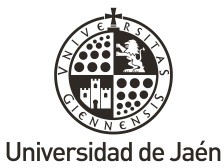 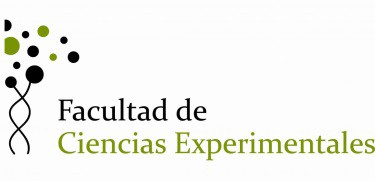 ANEXO IXACTA COMPLEMENTARIA PARA LA CONCESIÓN DE 
“MATRÍCULA DE HONOR” A TRABAJOS FIN DE GRADOCentro:      Grado en:      Curso:          Convocatoria:        Tribunal Nº:      Número total de alumnos matriculados en la asignatura (A):      Número de Matrículas de Honor concedidas en convocatorias previas (B):      Número máximo de Matrículas de Honor otorgables (A * 0,05 – B):      La Comisión de Trabajos Fin de Grado de la Facultad de Ciencias Experimentales a la vista de las actas emitidas por los Tribunales con las propuestas de “Matrícula de Honor” y oídos los/as distintos/as Presidentes/as, de acuerdo con la normativa vigente,HA DECIDIDOconceder la mención de “Matrícula de Honor” a los Trabajos Fin de Grado de los/as siguientes alumnos/as:* Añádanse tantas filas como sean necesariasJaén, a Haga clic aquí para escribir una fecha.El/La Presidente/a de la Comisión	      El/La Secretario/a de la Comisión                             Fdo.:      					Fdo.:      DNIAlumno (Apellidos, Nombre)